What is Marketing? Marketing is the ___________________ of planning, pricing, placing, promoting, and selling ______________ in order to satisfy _______________ __________ and ______________.6 words derived from definitionGood vs. Service				Want vs. Need		Customer vs. ConsumerMarketing Collage AssignmentCreate a Collage of the definition of Marketing.  I will give you an 11 by 17 piece of paper.  Layout your collage like below.  The top of your collage must have the definition of marketing (2 pts). For each word you must have The word with definition (2 pts)2 pictures that represent the word (2 pts)Explanation of each picture (4 pts)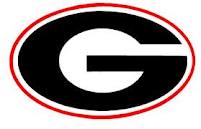 Marketing the process of planning, pricing, placing, promoting, and selling products in order to satisfy customers’ needs and wants. Marketing the process of planning, pricing, placing, promoting, and selling products in order to satisfy customers’ needs and wants. Marketing the process of planning, pricing, placing, promoting, and selling products in order to satisfy customers’ needs and wants. GoodWantCustomerServiceNeedConsumer